INDICAÇÃO Nº 6436/2017Indica ao Poder Executivo Municipal que efetue manutenção em Praça, localizada no Jardim São Francisco.Excelentíssimo Senhor Prefeito Municipal, Nos termos do Art. 108 do Regimento Interno desta Casa de Leis, dirijo-me a Vossa Excelência para sugerir que, por intermédio do Setor competente, que efetue serviços de revitalização na Praça localizada na Rua Tamoios, cruzamento com a Avenida Cillos, assim como, reparos na iluminação.Justificativa:A Praça supramencionada precisa de plantio de grama, instalação de novos bancos, reparos na iluminação e instalação de lixeiras. Frequentadores da praça alegam que, já reivindicaram as melhorias, mas não receberam resposta.Plenário “Dr. Tancredo Neves”, em 11 de agosto de 2.017.Gustavo Bagnoli-vereador-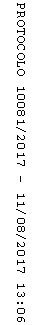 